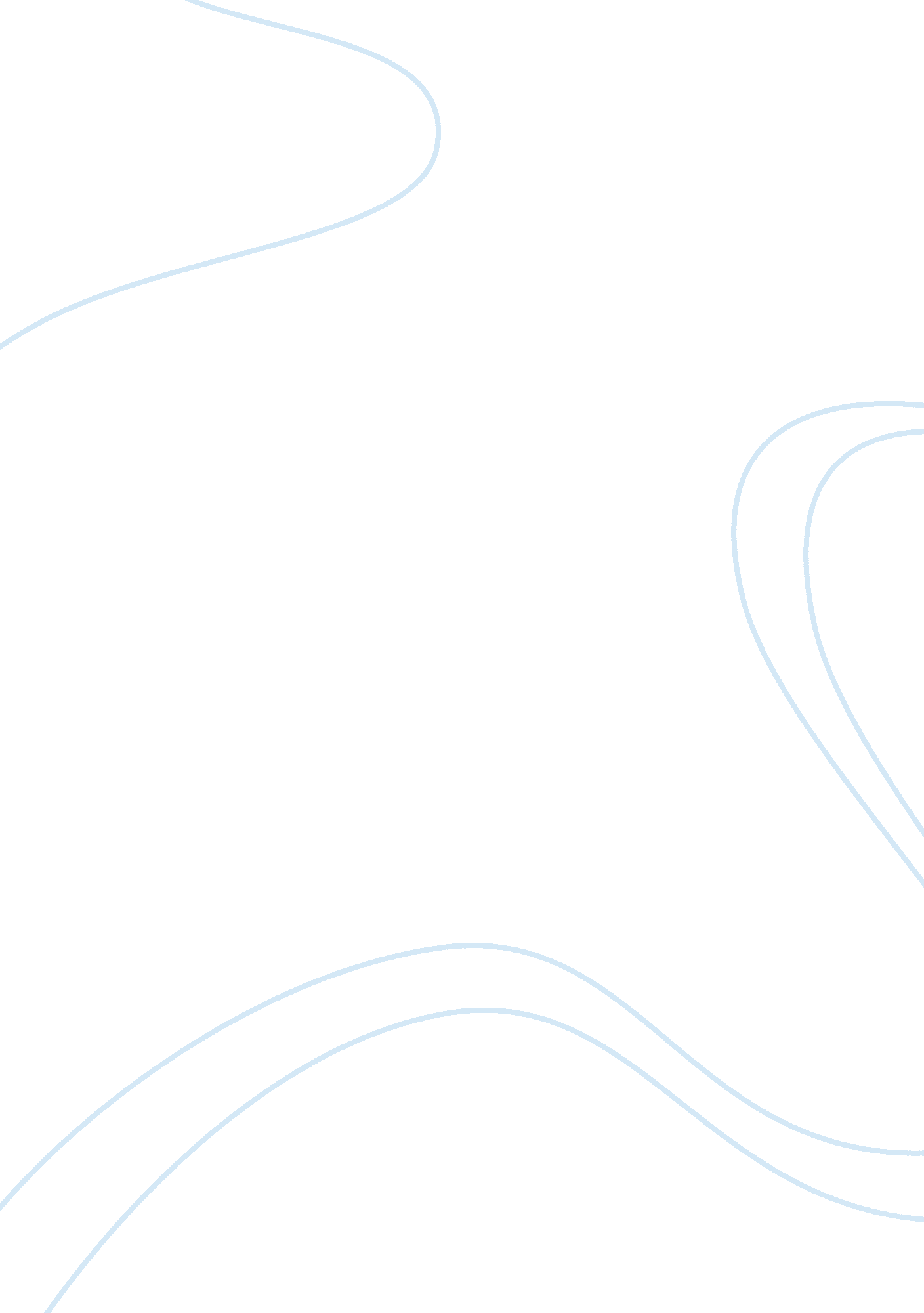 Fate vs. free will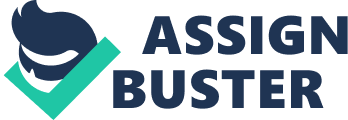 Although the gods know what one's life will be before he lives it, man still has the freewill to live as he wills". Fate is an event or action which Is destined to happen in a particular way whereas freewill is the ability to act In a manner which is not influenced by predestination. I believethat these two philosophical concepts influence the outcome of one another. The basic Interpretation of this adage means that the gods know what our lives are going to be like from the first moment of birth or our last moment of death, and this ideology refers to fate. During the duration between these two important points, man has the ability to go about and choose to do whatever he may desire, and this ideology refers to freewill. The gods know what choices you are going to make as well as its result. Personally I am able to relate on how fate and freewill influence the outcome of each other. In my religion, it is believed that life in an ongoing cycle and that the person who you are in one life will affect the person who you will be in your next life. Likewise, a few medical problems, such as high cholesterol anddiabetes, run in myfamily. The elders try their best to encourage each other to remain aware about thehealthconditions. Recently I have had two deaths In my family relevant to health- related problems. My uncle died of the fatal effects of diabetes and my great-grandmother died due to a weight-related Illness. Before these two very Important and influential people even thought about the poor choices they were intending to make, the gods already knew what the outcome would be. Carols Irwin Settees, also known as by his stage-name Charlie Sheen, was born into a family of renowned actor and actresses and it was assumed, or likewise " destined", for him to follow in his family footsteps. However, the outcome of his life did not turn out to be what was expected. This happened when he came across two paths; the path of righteousness and the path of wrongdoing. Unfortunately, Charlie Sheen took the wrong path which led to the physical and emotional destruction of his life andcareer. This path included alcohol anddrug abuseand marital problems, as well as allegations of committingdomestic violence. This led to his ejection from the hit television series Two and a Half Men. This scenario portrays how Charlie Sheen was able to go about himself and take whichever actions he desired to do, but the gods already knew what the outcome of his life would be. Fate vs... Free Will By divvy_ran freewill to live as he wills". Fate is an event or action which is destined to happen in a reticular way whereas freewill is the ability to act in a manner which is not influence the outcome of one another. The basic interpretation of this adage means that the gods know what our lives are going to be like from the first moment of birth. Likewise a few medical problems, such as high cholesterol and diabetes, run in my health conditions. Recently I have had two deaths in my family relevant to health - grandmother died due to a weight-related illness. 